	INVITATION			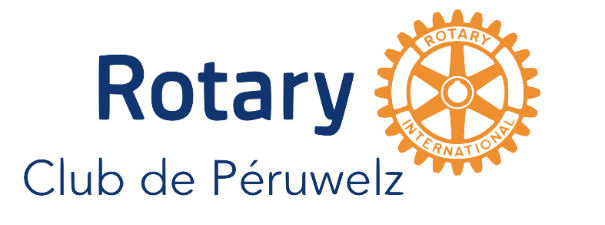 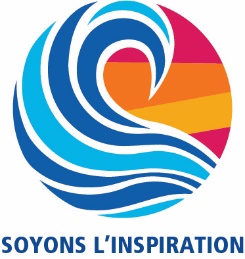 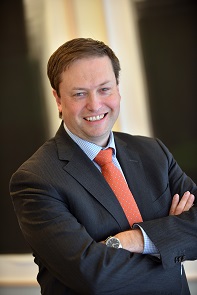 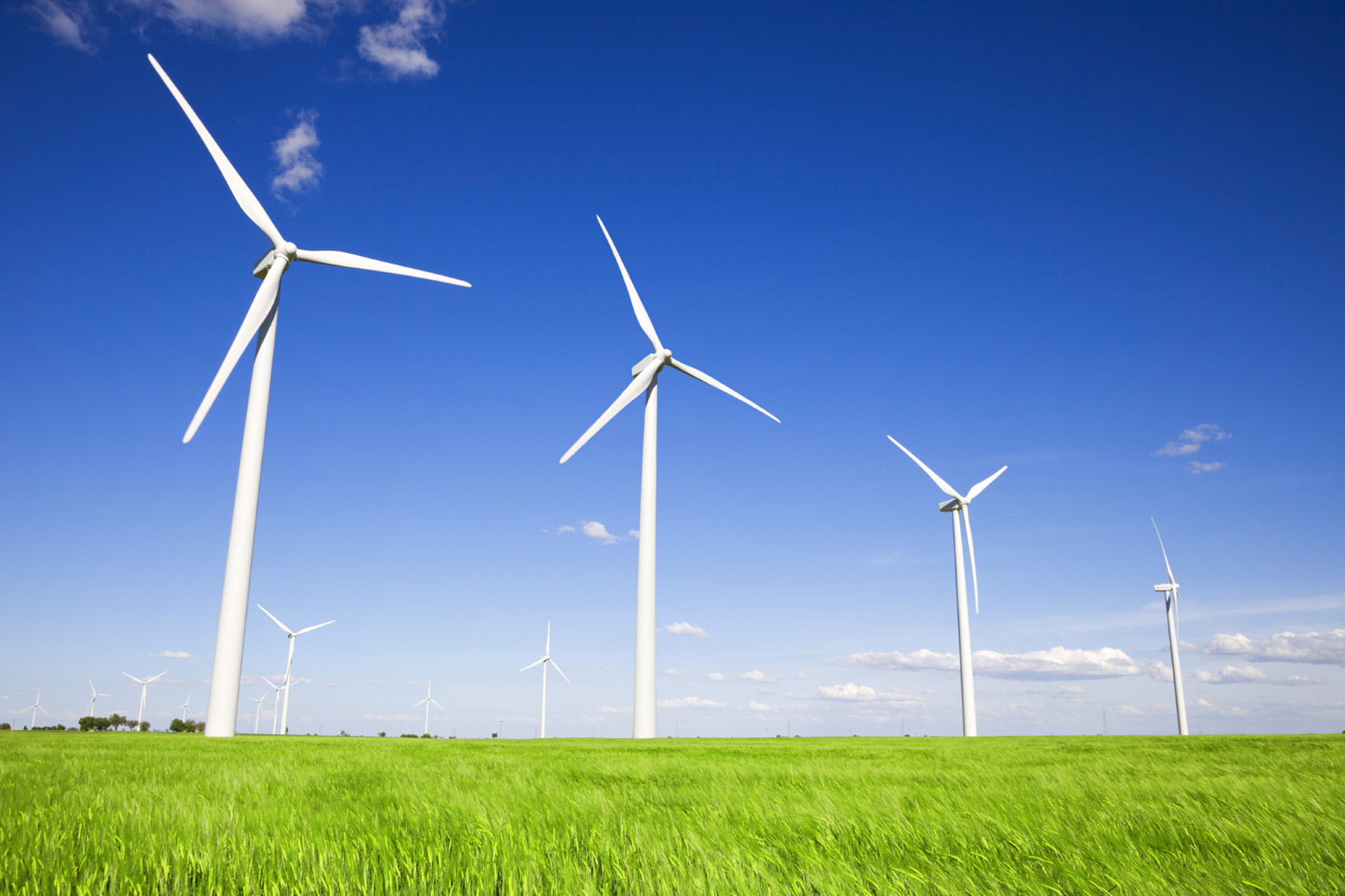 Le Rotary Club de Péruwelz vous invite à une conférence exceptionnelle afin de vous donner un aperçu de la situation économique actuelle et future.JEUDI 4 OCTOBRE 2018 à 19HMAISON RURALE DE BLATONRue Emile Carlier 13 – 7321 BlatonInscription gratuite avant le 28/09/2018 sur « INSCRIPTION ICI» ou par téléphone au 0473/703699Programme19h00 – 19h30	Accueil19h30 – 21h00	Conférence21h00 – 23h00	Drink (facultatif)